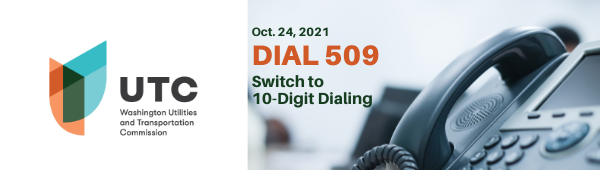 Dear (Insert audience):On Oct. 24 the switch to 10-digit dialing begins. That means you must include the 509 area code when dialing a local number. In July 2022 seven-digit dialing will no longer work and may cause calls to fail. Please check to see if yours, your family’s, and friend’s systems are up to date, including:life safety systems or medical monitoring devicesInternet dial-up numbersfire or burglar alarm and security systems or gatesmobile or other wireless phone contact listsvoicemail services and other similar functionsA business with a 509 telephone number should update all of its materials to include the three-digit area code, such as its:company websitestationary and letterheadadvertising materialscontact informationID tags and cardsThis change to 10-digit dialing in eastern Washington’s 509 area code is a first step toward making sure that everyone in the country will be able to reach the National Suicide Prevention Lifeline using a three-digit code of 988 that launches in 2022. 10-digit dialing will not change:Your telephone number or area codeThe price of a callCoverage areas.Rates and servicesWhether a call is local or long-distanceExisting three-digit services such as 911, 711, and 211The existing 1-800-273-8255 (TALK) suicide prevention hotline numberFor more information, please visit our website: www.utc.wa.gov/988 or contact your phone company. 